ПРОЕКТСОВЕТ ДЕПУТАТОВ 
ГОРОДСКОГО ПОСЕЛЕНИЯ МЕЖДУРЕЧЕНСКИЙКондинского районаХанты-Мансийского автономного округа - ЮгрыРЕШЕНИЕО признании утратившим силу решенияСовета депутатов городского поселения Междуреченский от 21 декабря 2007 года № 107 «Об утверждении Положения об организации на территории муниципального образования городское поселение Междуреченский пассажирских перевозок автомобильным транспортом общего пользования юридическими лицами всех форм собственности и индивидуальными предпринимателями»В целях приведения в соответствие нормативных правовых актов муниципального образования городское поселение Междуреченский, Совет депутатов городского поселения Междуреченский решил:1. Признать утратившим силу Решение Совета депутатов городского поселения Междуреченский от 21 декабря 2007 года № 107 «Об утверждении Положения об организации на территории муниципального образования городское поселение Междуреченский пассажирских перевозок автомобильным транспортом общего пользования юридическими лицами всех форм собственности и индивидуальными предпринимателями».2. Настоящее решение обнародовать в соответствии с решением Совета депутатов городского поселения Междуреченский от 28 апреля 2017 года № 297 «Об утверждении Порядка опубликования (обнародования) муниципальных правовых актов и другой официальной информации органов местного самоуправления муниципального образования городское поселение Междуреченский» и разместить на официальном сайте органов местного самоуправления Кондинского района.3. Настоящее решение вступает в силу после его обнародования. 4. Контроль за выполнением настоящего решения возложить на главу городского поселения Междуреченский А.А. Кошманова.от ___ августа 2023 годапгт. Междуреченский№ _____Председатель Совета депутатов городского поселения МеждуреченскийВ.П. КалашнюкГлава городского поселения МеждуреченскийА.А. Кошманов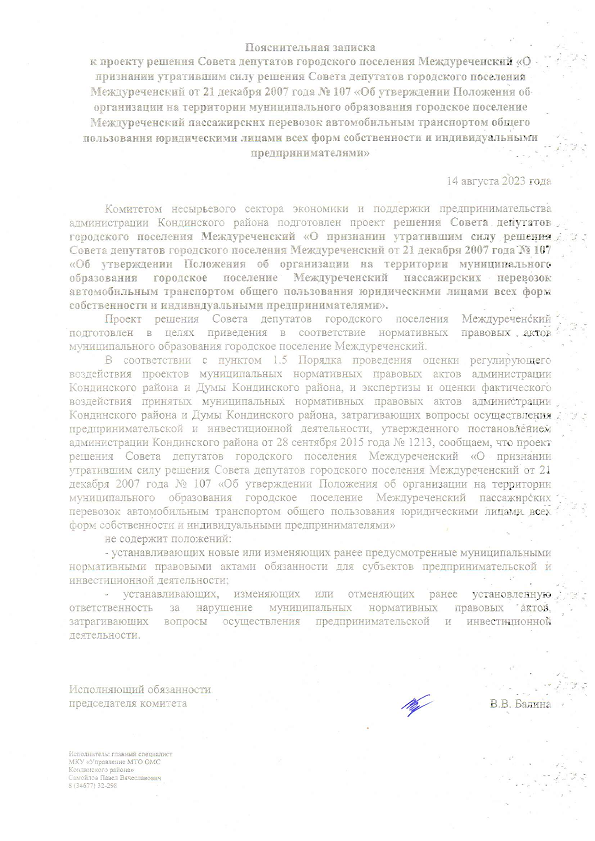 